KOMUNIKATKandydatów zakwalifikowanych do sprawdzianu lęku wysokości oraz sprawdzianu                    z pływania informujemy, że ww. próby odbędą się 13 czerwca 2024 r. O godz. 8:30 odbędzie się sprawdzian lęku wysokości na placu wewnętrznym Komendy Powiatowej PSP w Pruszczu Gdańskim przy ul. Gdańskiej 1A, natomiast sprawdzian                 z pływania odbędzie się w tym samym dniu bezpośrednio po zakończeniu sprawdzianu lęku wysokości, lecz nie wcześniej niż o godz. 10:00 na basenie przy Szkole Podstawowej Nr 3 w Pruszczu Gdańskim przy ul. Matejki 1. Kandydaci na każdym z etapów naboru, w którym wymagane jest ich osobiste stawiennictwo, zobowiązani są do stosowania się do poleceń i wskazówek osób przeprowadzających postępowanie kwalifikacyjne. Przed rozpoczęciem III i IV etapu postępowania kwalifikacyjnego (sprawdzianu lęku wysokości oraz sprawdzianu z pływania): kandydat okazuje dokument potwierdzający tożsamość, komisja zapoznaje kandydata z celem, zakresem i sposobem przeprowadzania danego etapu postępowania oraz sposobem jego oceniania. Do III etapu postępowania kwalifikacyjnego (sprawdzianu lęku wysokości) komisja zakwalifikowała kandydatów o numerach identyfikacyjnych:Podczas sprawdzianu akrofobii obowiązuje obuwie kryte (niedopuszczalne jest obuwie typu sandały lub klapki). Sprawdzian wykonuje się z asekuracją, z wykorzystaniem środków ochrony indywidualnej. Sprawdzian lęku wysokości (akrofobia) uznaje się za zaliczony, jeżeli asekurowany kandydat samodzielnie wszedł na wysokość 20 m na drabinę ustawioną pod kątem 75° i zszedł z niej. Niezaliczenie próby jest równoznaczne z uzyskaniem negatywnego wyniku z postępowania kwalifikacyjnego. Do IV etapu postępowania kwalifikacyjnego (sprawdzian z pływania) komisja zakwalifikuje tylko kandydatów, którzy zaliczą sprawdzian lęku wysokości (akrofobię).Przejazd na pływalnię we własnym zakresie. Wchodząc na teren pływalni należy postępować zgodnie z regulaminem, tj. zostawić odzież wierzchnią w szatni głównej oraz dokonać zmiany obuwia na inne                               (strój pływacki, klapki oraz czepek) przeznaczone wyłącznie do zajęć na pływalni. Rzeczy wartościowe należy złożyć w szafkach depozytowych. Sprawdzian z pływania uznaje się za zaliczony, jeżeli kandydat przepłynął 50 m dowolnym stylem w czasie nie dłuższym niż 90 sekund. Niezaliczenie sprawdzianu z pływania jest równoznaczne z wyeliminowaniem kandydata z dalszego postępowania kwalifikacyjnego.Wyniki III i IV etapu postępowania kwalifikacyjnego zostaną ogłoszone i opublikowane 13.06.2024 r. wraz z numerami identyfikacyjnymi kandydatów zakwalifikowanych do kolejnego etapu postępowania kwalifikacyjnego oraz z podaniem terminu kolejnego etapu.Na tym komunikat zakończono.Przewodniczący Komisji Kwalifikacyjnej                 kpt. Patryk Alfuth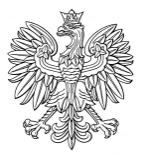 Pruszcz Gdański, 12 czerwca 2024 r.KOMENDA POWIATOWAPAŃSTWOWEJ STRAŻY POŻARNEJw Pruszczu Gdańskimul. Gdańska 1A, 83-000 Pruszcz GdańskiPOK.1110.1.2024.6.MGLp. Nr identyfikacyjny1POK.102.20242POK.105.20243POK.106.20244POK.107.20245POK.110.20246POK.112.2024